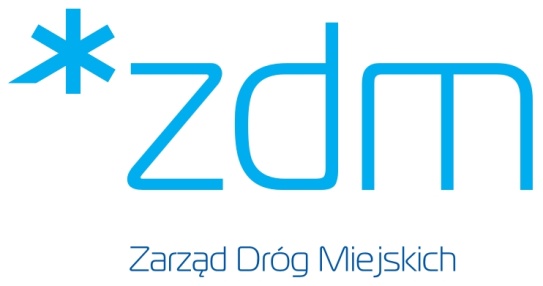 „Rozbudowa ul. Koszalińskiej na odcinku od ul. Biskupińskiej do ul .Krajeneckiej – ETAP I”RAPORT O POSTĘPIE PRACZA OKRES: ……………………….Raport nr …….1. PrzedmowaRaport o Postępie Prac przedstawia postęp robót przy realizacji zadania pn.:
„Rozbudowa ul. Koszalińskiej na odcinku od ul. Biskupińskiej do ul .Krajeneckiej – ETAP I”.Zamawiającym jest Miasto Poznań, Zarząd Dróg Miejskich, ul. Wilczak 17, 61-623 Poznań.Wykonawcą robot jest: ……………………………………………………………………………….Umowę z Wykonawcą podpisano w dniu …………….2022.Plac budowy przekazano protokolarnie w dniu …………...2022.Terminem realizacji zamówienia jest …………....... (zakończenie przedmiotu umowy).Plan robót przedstawia poniższy harmonogram rzeczowo finansowy z dnia …………..2022:[załącznik graficzny]2. Główne etapy zrealizowane w okresie objętym Raportem.Raport obejmuje okres od ………….2022 do dnia ……….2022.W raportowanym okresie Wykonawca prowadził następujące roboty:………………………………………………..………………………………………………..………………………………………………..…………………………………………………3. Niezgodności z dokumentacją / problemy techniczne / osoby trzecie / BHP :……………………………………………………………………………………………………………………………………………………………………………………………………………………………………………………………………………………………………………………………………………………………………………………………………………….4. Dokumentacja fotograficzna: 